Legislativní přehledpro pěstovánírychle rostoucích dřevin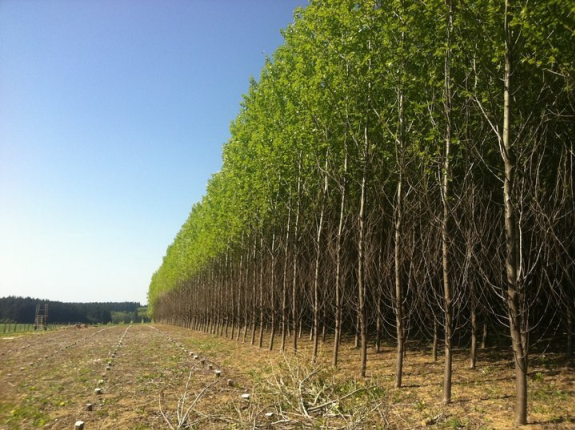 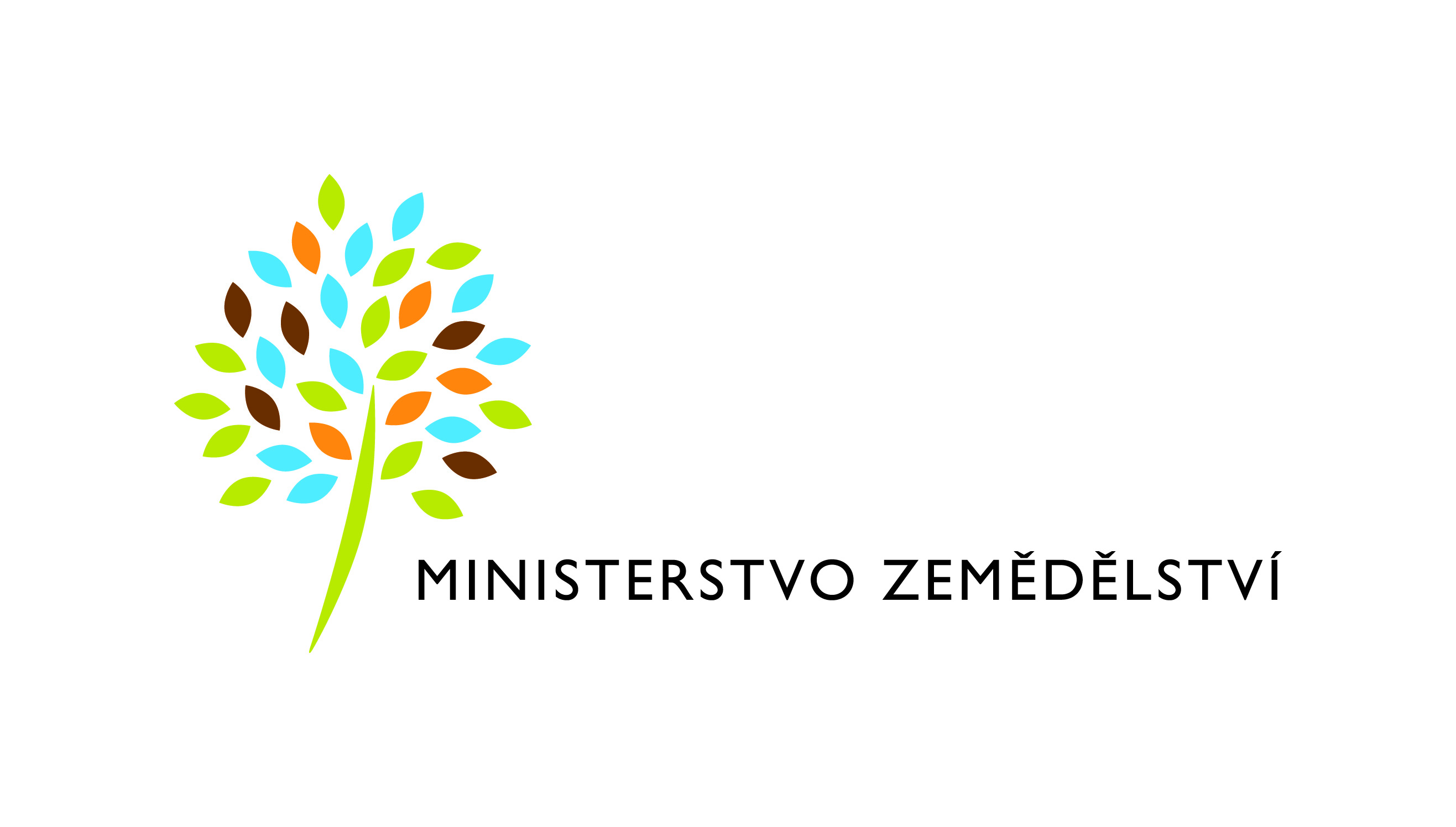 2016ObsahZákon č. 114/1992 Sb., o ochraně přírody a krajiny	2§ 5 – Obecná ochrana rostlin a živočichů	2§ 12 – Ochrana krajinného rázu a přírodní park	2Zvláště chráněná území	2§ 45c - Ochrana evropsky významných lokalit (Natura 2000)	3Zákon č. 334/1992 Sb., o ochraně zemědělského půdního fondu	3§ 3 - Zásady ochrany zemědělské půdy	3Zákon č. 252/1997 Sb., o zemědělství; § 2e - Podnikání v zemědělství, odst. 3	4Vyhláška č. 357/2013 Sb., o katastru nemovitostí; Příloha č. 2 -  Způsob využití pozemku	4Žádost o povolení OOP	5Evidence půdy dle uživatelských vztahů – LPIS	6Nařízení Evropského parlamentu a Rady (EU) č. 1307/2013, kterým se stanoví pravidla pro přímé platby zemědělcům	6Čl. 4 - Definice a související ustanovení, odst. 1	6Čl. 4 - Definice a související ustanovení, odst. 2	6Nařízení vlády č. 307/2014 Sb., o stanovení podrobností evidence využití půdy podle uživatelských vztahů	7§ 3 - Druhy zemědělské kultury v evidenci půdy	7Dotace pro RRD	8Nařízení vlády č. 50/2015 Sb., o stanovení některých podmínek poskytování přímých plateb zemědělcům	8§ 6 - Žádost o poskytnutí jednotné platby na plochu zemědělské půdy	8§ 7 - Podmínky poskytnutí jednotné platby na plochu zemědělské půdy	8Greening	9Nařízení vlády č. 50/2015 Sb.; § 15 - Plocha s rychle rostoucími dřevinami pěstovanými ve výmladkových plantážích v ekologickém zájmu	9Méně příznivé oblasti – LFA	10Zákon č. 219/2003 Sb., o uvádění do oběhu osiva a sadby pěstovaných rostlin	10§ 25 - Rozmnožovací materiál okrasných druhů	10Legislativní přehled pro pěstování rychle rostoucích dřevin(dále jen „RRD“)Ministerstvo zemědělství se zabývá problematikou pěstování RRD. Jednou z nejvíce dotazovaných oblastí je postup před samotnou výsadbou a podmínky povolování výsadby plantáží RRD. Pěstování výmladkových plantáží RRD pro energetické využití je v České republice upravováno zejména právními předpisy rezortů Ministerstva životního prostředí (MŽP) a Ministerstva zemědělství (MZe). V následujícím přehledu je uveden výčet hlavních legislativních předpisů, které se týkají pěstování RRD.Zákon č. 114/1992 Sb., o ochraně přírody a krajinyPokud RRD, uvažované pro pěstování ve výmladkových plantážích, patří mezi geograficky nepůvodní druhy, je před samotnou výsadbou plantáže RRD nutné požádat orgán ochrany přírody (OOP) na místně příslušné obci s rozšířenou působností, o povolení k výsadbě a pěstování RRD.§ 5 – Obecná ochrana rostlin a živočichů„odst. (4) Záměrné rozšíření geograficky nepůvodního druhu rostliny či živočicha do krajiny je možné jen s povolením orgánu ochrany přírody; to neplatí pro nepůvodní druhy rostlin, pokud se hospodaří podle schváleného lesního hospodářského plánu nebo vlastníkem lesa převzaté lesní hospodářské osnovy. Geograficky nepůvodní druh rostliny nebo živočicha je druh, který není součástí přirozených společenstev určitého regionu;odst. (5) Záměrné rozšiřování křížence druhů rostlin či živočichů do krajiny je možné jen s povolením orgánů ochrany přírody."§ 12 – Ochrana krajinného rázu a přírodní park „odst. (1) Krajinný ráz, kterým je zejména přírodní, kulturní a historická charakteristika určitého místa či oblasti, je chráněn před činností snižující jeho estetickou a přírodní hodnotu. Zásahy do krajinného rázu, zejména umisťování a povolování staveb, mohou být prováděny pouze s ohledem na zachování významných krajinných prvků, zvláště chráněných území, kulturních dominant krajiny, harmonické měřítko a vztahy v krajině;odst. (2) K umisťování a povolování staveb, jakož i jiných činnostem, které by mohly snížit nebo změnit krajinný ráz, je nezbytný souhlas orgánu ochrany přírody. Podrobnosti ochrany krajinného rázu může stanovit Ministerstvo životního prostředí obecně závazným právním předpisem“.Zvláště chráněná územíDále, zákon zakazuje záměrné rozšiřování geograficky nepůvodních druhů rostlin a jejich kříženců do národních parků - NP (§ 16), chráněných krajinných oblastí - CHKO (§ 26), národních přírodních rezervací - NPR (§ 29) a přírodních rezervací - PR (§ 34). V národních přírodních památkách - NPP a přírodních památkách - PP toto striktně zakázáno není, je zde ale uvedeno, že jsou zakázány změny či poškozování území či jeho hospodářské využívání, pokud by tím hrozilo jeho poškození (§ 35, odst. 2 a § 36, odst. 2). Výjimky ze zákazu udělují na území NP a CHKO příslušné správy, které mají v kompetenci i udělování výjimek na území NPP a PP; na území NPR a PR rozhodují o výjimkách krajské úřady.§ 45c - Ochrana evropsky významných lokalit (Natura 2000)„odst. (2) Evropsky významné lokality vyhlášené podle odstavce 1 jsou chráněny před poškozováním a ničením. Využívají se pouze tak, aby nedošlo k závažnému nebo nevratnému poškození nebo ke zničení evropských stanovišť anebo stanovišť evropsky významných druhů vyžadujících územní ochranu tvořících jejich předmět ochrany a aby nebyla narušena jejich celistvost. K zásahům, které by mohly vést k takovým nežádoucím důsledkům, si musí ten, kdo tyto zásahy zamýšlí, předem opatřit souhlas orgánu ochrany přírody. Tento odstavec se na území evropsky významné lokality vyhlášené podle odstavce 1 vztahuje jen tehdy, neplatí-li pro ně ochrana podle části třetí tohoto zákona. Ochrana podle částí druhé a páté tohoto zákona a ustanovení § 45h a 45i nejsou dotčeny“.Zákon č. 114/1992 Sb., o ochraně přírody a krajiny: http://www.zakonyprolidi.cz/cs/1992-114Zákon č. 334/1992 Sb., o ochraně zemědělského půdního fonduOchrana půdy obecně a tedy i při pěstování energetických plodin a RRD je řešena v rámci zákona
č. 334/1992 Sb., o ochraně zemědělského půdního fondu (ZPF). V rámci novelizace příslušného zákonu (zákon č. 41/2015 Sb.), došlo k několika zásadním úpravám pravidel pěstování plantáží dřevin na zemědělské půdě.§ 3 - Zásady ochrany zemědělské půdy„odst. (5) Zemědělská půda se podle kvality rozděluje do 5 tříd ochrany zemědělského půdního fondu (dále jen „třídy ochrany“) vymezených prováděcím právním předpisem. Zemědělskou půdu I. a II. třídy ochrany nelze využívat jako plantáž dřevin;odst. (6) Zemědělskou půdu lze jako plantáž dřevin využívat nejdéle po dobu 10 let. Jedná-li se o výmladkovou plantáž dřevin, lze takto zemědělskou půdu využívat nejdéle po dobu 30 let; délka jednoho pěstebního cyklu nesmí přesáhnout 10 let. Vlastník, nebo jiná osoba, která je oprávněna zemědělskou půdu užívat, jsou povinni do 1 roku od ukončení využívání zemědělské půdy jako plantáže dřevin odstranit pařezy a rekultivovat ji tak, aby byla způsobilá k dalšímu zemědělskému využití. Po ukončení posledního pěstebního cyklu musí být tato zemědělská půda využívána jiným způsobem nejméně po dobu 3 let;odst. (7) Vlastník, nebo jiná osoba, která je oprávněna zemědělskou půdu užívat, jsou povinni oznámit výsadbu dřevin nebo počátek nového pěstebního cyklu a ukončení způsobu využití zemědělské půdy jako plantáže dřevin orgánu ochrany zemědělského půdního fondu uvedenému v § 15 vždy do 15 dnů ode dne výsadby, počátku nového pěstebního cyklu nebo ukončení způsobu využití zemědělské půdy jako plantáže dřevin. Tato povinnost se nevztahuje na osoby, které tyto skutečnosti nahlásí nebo nahlásily Státnímu zemědělskému a intervenčnímu fondu při podání žádosti o dotace podle přímo použitelného předpisu Evropské unie upravujícího společná pravidla pro režimy přímých podpor v rámci společné zemědělské politiky“.Zákon č. 334/1992 Sb., o ochraně zemědělského půdního fondu: http://www.zakonyprolidi.cz/cs/1992-334Dříve se musely osoby, jejichž záměrem bylo pěstování RRD pro energetické účely, vyrovnávat s požadavkem ustanovení § 9 zákona č. 334/1992 Sb., na vynětí půdy ze ZPF. Citované ustanovení stanoví, že zemědělská půda je vyjímána ze zemědělského půdního fondu pouze pro nezemědělské účely. V současnosti je pěstování RRD bez nutnosti vynětí dotčeného pozemku ze ZPF umožněno zákonem č. 252/1997 Sb., o zemědělství a vyhláškou č. 357/2013 Sb., o katastru nemovitostí (katastrální vyhláška). Zákon č. 252/1997 Sb., o zemědělství; § 2e - Podnikání v zemědělství, odst. 3„písm. a) rostlinná výroba včetně chmelařství, ovocnářství, vinohradnictví a pěstování zeleniny, hub, okrasných rostlin, léčivých a aromatických rostlin s výjimkou pěstování konopí pro léčebné použití a vědecké účely, rostlin pro technické a energetické užití na pozemcích vlastních, pronajatých, nebo užívaných na základě jiného právního důvodu, popřípadě provozovaná bez pozemků“.Z toho vyplývá, že pěstování RRD pro energetické účely lze podle zákona o zemědělství považovat za zemědělskou výrobu, kterou je možné posuzovat jako zemědělský účel využití půdy.
V návaznosti na to lze potom konstatovat, že pro pěstování RRD není vynětí ze ZPF nezbytné.Vyhláška č. 357/2013 Sb., o katastru nemovitostí; Příloha č. 2 -  Způsob využití pozemkuVyhláška připouští pěstování RRD pro energetické účely na určitých druzích pozemků náležejících do ZPF. Vyhláška ve své příloze č. 2 stanoví jako jeden z možných způsobů využití pozemku:„plantáž dřevin, kam patří semenná plantáž, plantáž energetických dřevin, vánočních stromků, porost určitého dřevinného druhu, zpravidla monokultura, s intenzivním agrotechnickým obděláváním půdy pro dosažení rychlé a vysoké produkce dřevní hmoty apod.“ a dále stanoví, že tento způsob využití pozemku je umožněn na druzích pozemku, jako jsou orná půda, trvalý travní porost, lesní pozemek a ostatní plocha.Z výše uvedeného je patrné, že pro pěstování RRD na pozemcích zařazených do ZPF není zapotřebí souhlasu orgánu ochrany ZPF s vynětím této půdy ze ZPF.Zákon č. 252/1997 Sb., o zemědělství: http://www.zakonyprolidi.cz/cs/1997-252Vyhláška č. 357/2013 Sb., o katastru nemovitostí: http://www.zakonyprolidi.cz/cs/2013-357Žádost o povolení OOPForma žádosti o povolení OOP k rozšíření geograficky nepůvodních druhů rostlin a jejich kříženců do krajiny není legislativně, nebo metodicky stanovena. Obecně ale ze žádosti musí být zřejmé, kterému subjektu je určena, kdo je žadatel a co požaduje.Nicméně žádost by měla obsahovat kontaktní údaje žadatele: jméno, datum narození, adresa trvalého bydliště, a potom informace o realizaci projektu: katastrální území, číslo parcely pozemku, doklad o vlastnictví (v případě nájmu nájemní smlouva - souhlas vlastníka s pěstováním RRD), zákres pozemku v katastrální mapě včetně přepravní trasy, navrhované klony, počet sazenic na hektar, způsob výsadby - spon, orientace řádků atd., matečnicový nebo produkční porost, navrhovaná doba obmýtí, plánovaná doba životnosti porostu a způsob likvidace plantáže. Přijatá žádost by měla být objektivně posouzena na základě záměru projektu, který je nutné k žádosti o pěstování přiložit. Informace o dalších podkladech s žádostí souvisejících by měly být k dispozici na webových stránkách každého úřadu obce s rozšířenou působností nebo u konkrétních pracovníků, kteří se touto problematikou zabývají. OOP v rámci řízení zkoumá soulad projektu s veškerou platnou legislativou. Ovlivnění zájmů posuzuje OOP vždy s ohledem na konkrétní okolnosti případu, tedy o jaký druh geograficky nepůvodních rostlin a jejich kříženců se jedná, kolik jedinců a na jaké ploše má být vysazeno, jaké jsou klimatické podmínky v oblasti, kde má k vysazení geograficky nepůvodních druhů rostlin a jejich kříženců dojít, jaké druhy rostlin a živočichů se v dané oblasti vyskytují a jaký vliv by rozšíření geograficky nepůvodních druhů rostlin a jejich kříženců mohlo na dané druhy mít. Výsledkem je rozhodnutí o povolení k pěstování, nebo zamítnutí žádosti.Jako odborný podklad pro rozhodování OOP v souladu s podmínkami zákona č. 114/1992 Sb. slouží zejména „Seznam rostlin vhodných k pěstování za účelem využití biomasy pro energetické účely z pohledu minimalizace rizik pro ochranu přírody a krajiny", který zpracoval Výzkumný ústav Silva Taroucy pro krajinu a okrasné zahradnictví, veřejná výzkumná instituce (VÚKOZ, v.v.i.). Seznam je průběžně aktualizován na základě výsledků výzkumu a praxe. Žádost o posouzení a zařazení nových taxonů energetických rostlin do Seznamu podává prodejce sadby nebo pěstitel na odbor péče o krajinu MŽP. Pokud v seznamu nejsou energetické rostliny uvedeny, může být jejich pěstování zakázáno místně příslušným OOP.Seznam rostlin – VÚKOZ, v.v.i.: http://www.vukoz.cz/index.php/sluzby/energeticke-plodinyEvidence půdy dle uživatelských vztahů – LPISRozhodovat o tom, kde a za jakých podmínek by měly být plantáže RRD zakládány, není v gesci MZe, ale OOP. Pokud je rozhodnutí o povolení pěstování kladné, dalším krokem, který je potřeba učinit před samotnou výsadbou plantáže, je změna kultury pozemku, na kterém má být plantáž vysazena.O změnu stávající zemědělské kultury na kulturu „rychle rostoucí dřeviny - D“ je nutné požádat na příslušném regionálním pracovišti Státního zemědělského a intervenčního fondu (SZIF, dřívější Agentury pro zemědělství a venkov). Pro zjištění přesného postupu při provedení této změny doporučujeme předem kontaktovat přímo příslušné regionální pracoviště SZIF, konkrétně oddělení příjmu žádostí a LPIS (OPŽL), a na konkrétním postupu se domluvit s jeho pověřenými pracovníky. Tento krok se týká pouze pozemků, které jsou evidovány v systému evidence půdy dle uživatelských vztahů – LPIS. Na pozemcích, které nejsou evidovány v LPIS, není tento krok potřebný.Nařízení Evropského parlamentu a Rady (EU) č. 1307/2013, kterým se stanoví pravidla pro přímé platby zemědělcůmRozdělení zemědělských kultur, včetně RRD, vychází z definic uvedených v čl. 4 nařízení Evropského parlamentu a Rady (EU) č. 1307/2013, kterým se stanoví pravidla pro přímé platby zemědělcům v režimech podpory v rámci společné zemědělské politiky a kterým se zrušují nařízení Rady (ES)
č. 637/2008 a nařízení Rady (ES) č. 73/2009.Čl. 4 - Definice a související ustanovení, odst. 1„písm. g) trvalými kulturami, kultury jiné než trvalé travní porosty a stálé pastviny, které nejsou pěstované systémem střídání plodin, jsou na dané půdě pěstovány nejméně pět let a poskytují opakované sklizně, včetně školek a rychle rostoucích dřevin pěstovaných ve výmladkových plantážích;„písm. k) rychle rostoucími dřevinami pěstovanými ve výmladkových plantážích, plochy osázené dřevinami kódu KN 0602 90 41, které stanoví členské státy a které zahrnují dřevité trvalé porosty, jejichž podnože a výmladkové pařezy zůstávají po sklizni v zemi a v nové sezóně z nich vyrůstají nové výhonky; jejich maximální cyklus sklizně mají určit členské státy“.Čl. 4 - Definice a související ustanovení, odst. 2Členské státy „písm. c) určí dřeviny, které lze použít jako rychle rostoucí dřeviny pěstované ve výmladkových plantážích, a stanoví pro ně maximální cyklus sklizně podle odst. 1 písm. k)“.Nařízení Evropského parlamentu a Rady (EU) č. 1307/2013http://eur-lex.europa.eu/legal-content/CS/TXT/PDF/?uri=CELEX:32013R1307&from=CSNařízení vlády č. 307/2014 Sb., o stanovení podrobností evidence využití půdy podle uživatelských vztahůZákon o zemědělství v § 3i uvádí, že druhy zemědělské kultury v evidenci půdy stanoví vláda nařízením. Od 1. ledna 2015 jsou druhy zemědělských kultur stanoveny prováděcím nařízením vlády
č. 307/2014 Sb., o stanovení podrobností evidence využití půdy podle uživatelských vztahů (NV LPIS). Důvodem je rychlejší reakce na časté změny vyplývající z evropských předpisů a také převážně technický charakter ustanovení.Základní rozdělení zemědělských kultur pro účely evidence v LPIS je dáno v NV k LPIS v § 3 odst. 1. Kromě definic kultur, jsou v § 5 tohoto NV za účelem evidence v LPIS, uvedeny definice ekologicky významných prvků (EVP).Evidence většiny EVP (kromě EVP „krajinotvorný sad“) je důležitá zejména za účelem administrace plateb na zemědělské postupy příznivé pro klima a životní prostředí podle čl. 43 nařízení EU
č. 1307/2013 (tzv. greening), resp. vymezení ekologicky významných ploch (Ecological Focus Area – EFA). Greening se díky reformě Společné zemědělské politiky EU stal od roku 2015 nedílnou součástí přímých plateb (viz níže).§ 3 - Druhy zemědělské kultury v evidenci půdy„odst. (10) Rychle rostoucími dřevinami pěstovanými ve výmladkových plantážích se rozumí zemědělsky obhospodařovaná půda s trvalou kulturou, která je rovnoměrně a souvisle osázená dřevinami, a to v minimálním počtu 1 000 životaschopných jedinců na 1 hektar dílu půdního bloku. Do plochy této zemědělsky obhospodařované půdy se započítává související manipulační prostor, který nesmí přesahovat 12 metrů na začátku a na konci řad a šířku jednoho meziřadí, v nejvyšší započitatelné šířce 8 metrů, podél řad po obou stranách rychle rostoucích dřevin pěstovaných ve výmladkových plantážích a netvoří součást cesty“.Podle NV LPIS § 5 odst. 2 je možné jako EVP evidovat i plochu rychle rostoucích dřevin ve výmladkových plantážích podle § 3 odst. 10 NV LPIS.Důvodem evidence EVP ploch s RRD je jejich možné využití jako EFA. EVP plochu s RRD lze vymezit pouze nad díly půdních bloků (DPB) s kulturou D. V případě, že uživatel/žadatel bude chtít v jednotné žádosti o dotaci deklarovat jako EFA plochu s RRD, musí mít tuto plochu v LPIS evidovanou jako DPB s kulturou D a současně i jako EVP s RRD. Podmínkou výsadby RRD podle § 5 odst. 4 zákona č. 114/1992 Sb., a tedy i jejich následné evidence v LPIS je povolení k pěstování vydané OOP.Bližší informace - Závazný metodický postup k aktualizaci evidence půdy a ekologicky významných prvků (http://eagri.cz/public/web/mze/farmar/LPIS/metodicke-pokyny/aktualni-zneni-metodiky-pro-rok-2016)Nařízení vlády č. 307/2014 Sb., NV LPIS: http://www.zakonyprolidi.cz/cs/2014-307Dotace pro RRDPřímé platby zaujímají největší podíl vyplácených finančních prostředků určených na dotace v zemědělství, jejich poskytování probíhá podle pravidel Společné zemědělské politiky EU.Základními podmínkami pro získání dotace je, aby byl žadatel zemědělským podnikatelem, aktivním zemědělcem a obhospodařoval zemědělskou půdu, která je na něho evidovaná v registru zemědělské půdy LPIS podle uživatelských vztahů.Na plochu pěstované výmladkové plantáže RRD je poskytována jednotná platba na plochu zemědělské půdy - SAPS (Single Area Payment Scheme), která je základní a nejrozšířenější evropskou zemědělskou dotací. Žádost o poskytnutí SAPS je podávána v rámci tzv. jednotné žádosti na SZIF, a to zpravidla do 15. května příslušného kalendářního roku. Jednou ze základních podmínek pro poskytnutí této platby je dodržení minimální výměry, která činí v součtu všech dílů půdních bloků v žádosti nejméně 1 ha. Dotčené DPB musí být vedeny na žadatele v LPIS nejméně od data podání žádosti do 31. srpna kalendářního roku, ve kterém žádá o platbu. Poskytnutí SAPS je mimo jiné podmíněno řádným obhospodařováním zemědělské půdy, dodržováním podmínek dobrého zemědělského a environmentálního stavu (DZES) a povinných požadavků na hospodaření (PPH), které dohromady tvoří podmínky podmíněnosti (tzv. Cross Compliance).Nařízení vlády č. 50/2015 Sb., o stanovení některých podmínek poskytování přímých plateb zemědělcůmKonkrétní podmínky poskytnutí SAPS jsou uvedeny v nařízení vlády č. 50/2015 Sb., o stanovení některých podmínek poskytování přímých plateb zemědělcům (NV k přímým platbám), ve kterém se v § 6 odst. 3 a v § 7 odst. 6 stanovuje:§ 6 - Žádost o poskytnutí jednotné platby na plochu zemědělské půdy„odst. (3) Pokud žadatel o poskytnutí jednotné platby na plochu zemědělské půdy pěstuje rychle rostoucí dřeviny na některém z dílů půdních bloků uvedených v žádosti o poskytnutí jednotné platby na plochu zemědělské půdy, uvede v žádosti o poskytnutí jednotné platby na plochu zemědělské půdy na formuláři vydaném Fondem druhy rychle rostoucích dřevin a jejich kříženců pěstovaných na dílech půdních bloků a kalendářní rok založení porostu s rychle rostoucími dřevinami a kalendářní rok posledního obmýtí, pokud již proběhlo“.§ 7 - Podmínky poskytnutí jednotné platby na plochu zemědělské půdy„odst. (6) V případě zemědělské kultury rychle rostoucí dřeviny pěstované ve výmladkových plantážích lze jednotnou platbu na plochu zemědělské půdy poskytnout pouze na druhy rychle rostoucích dřevin a jejich kříženců pěstovaných ve výmladkových plantážích v České republice s maximální délkou jejich sklizňového cyklu uvedené v příloze č. 2 k tomuto nařízení“.GreeningPokud žadatel požádá o SAPS je povinen dodržovat na všech svých způsobilých hektarech všechny vymezené zemědělské postupy příznivé pro klima a životní prostředí, za což následně obdrží „příplatek“ k platbě SAPS. Při nedodržení podmínek bude žadateli platba na greening krácena v závislosti na počtu porušených podmínek a rozsahu porušení.Jako zemědělské postupy příznivé pro klima a životní prostředí, podle čl. 43 nařízení EU č. 1307/2013, jsou stanoveny: diverzifikace plodin, zachování úrovně trvalých travních porostů a zřizování ploch v ekologickém zájmu (EFA).Plnění podmínek greeningu se nevztahuje na zemědělské subjekty, které jsou zaregistrovány jako osoby podnikající v ekologickém zemědělství.V souladu s NV LPIS se jako EFA vyhrazují EVP, nebo jejich části. V LPIS nelze evidovat EFA mimo EVP. EFA se deklarují do samostatné deklarace v rámci formuláře k jednotné žádosti, ve které žadatel uvede DPB, na kterém vyčleňuje EFA, specifikaci této plochy, požadované údaje v závislosti na typu plochy a zákres do mapy.Pokud má žadatel v LPIS více než 15 ha orné půdy, musí být alespoň 5 % z jeho výměry uvedené na deklaraci veškeré zemědělské půdy v rámci jednotné žádosti vyčleněno jako plocha v ekologickém zájmu (EFA). Aby bylo možné plochu RRD deklarovat jako EFA, musí mít minimální výměru 0,01 ha.Nařízení vlády č. 50/2015 Sb.; § 15 - Plocha s rychle rostoucími dřevinami pěstovanými ve výmladkových plantážích v ekologickém zájmu„odst. (1) Plochou s rychle rostoucími dřevinami pěstovanými ve výmladkových plantážích, kterou lze vyhradit jako plochu využívanou v ekologickém zájmu, se rozumí plocha s rychle rostoucími dřevinami pěstovanými ve výmladkových plantážích podle § 3 odst. 10 nařízení vlády č. 307/2014 Sb., o stanovení podrobností evidence využití půdy podle uživatelských vztahů a o změně některých souvisejících nařízení vlády, která je založena z druhu nebo křížence dřevin uvedených v seznamu v příloze č. 4 k tomuto nařízení;odst. (2) Pro účely ploch vyhrazených jako plochy využívané v ekologickém zájmu se rychle rostoucí dřeviny ve výmladkových plantážích pěstují bez použití minerálních hnojiv a přípravků na ochranu rostlin“.Podmínkami se RRD v ekologickém zájmu odlišují od zemědělské kultury D způsobilé pro SAPS odlišným seznamem povolených dřevin (který je podmnožinou RRD oprávněných pro SAPS v rámci kultury D) a vyloučením možnosti používat minerální hnojiva a přípravky na ochranu rostlin.Pro přepočet reálné plochy EFA se použijí váhové koeficienty, které tuto výměru v některých případech ovlivní. Je tedy potřeba deklarovat vyšší výměru tak, aby po přepočtení váhovým koeficientem byla splněna 5 % podmínka. NV k přímým platbám obsahuje v příloze 3 přepočítávací koeficienty pro výměru jednotlivých EFA. Přepočtená výměra je důležitá pro výpočet plnění podmínek greeningu. Pro plochy s rychle rostoucími dřevinami pěstovanými ve výmladkových plantážích je přepočítávací koeficient 0,3.Bližší informace - Metodická příručka k novým podmínkám poskytování přímých plateb v ČR v roce 2016 (http://eagri.cz/public/web/mze/dotace/prime-platby/metodicka-prirucka-pro-prime-platby.html)Nařízení vlády č. 50/2015 Sb., k přímým platbám: http://www.zakonyprolidi.cz/cs/2015-50Méně příznivé oblasti – LFAPlatba pro oblasti s přírodními nebo jinými zvláštními omezeními (LFA) – méně příznivé oblasti (Less favoured areas). Platby pro zemědělce v těchto oblastech by měly prostřednictvím vybízení k trvalému využívání zemědělské půdy přispívat k zachování venkovské krajiny a k zachování a podpoře trvale udržitelných systémů zemědělského hospodaření.Žadatelem může být pouze zemědělský podnikatel podle zákona o zemědělství a zároveň aktivní zemědělec, který má zařazený min. 1 ha zemědělské půdy podle LPIS v LFA. Pokud žadatel pěstuje RRD v oblastech LFA, musí doložit Deklaraci RRD, která je společná pro opatření SAPS. Platba na zemědělskou půdu s kulturou RRD se poskytuje v horských a specifických oblastech.Zákon č. 219/2003 Sb., o uvádění do oběhu osiva a sadby pěstovaných rostlinRozmnožování a distribuce sadby RRD pro energetické využití se řídí podle pravidel zákona
č. 219/2003 Sb., o uvádění do oběhu osiva a sadby pěstovaných rostlin. V tomto zákoně se rozumí rozmnožovacím materiálem RRD materiál pěstovaný na zemědělské půdě, sloužící k zakládání produkčních porostů RRD, které jsou v zákoně zařazeny mezi okrasné druhy.§ 25 - Rozmnožovací materiál okrasných druhů„odst. (7) Ustanovení odstavců 1 až 6 se vztahují rovněž na rozmnožovací materiál rychle rostoucích dřevin pěstovaných na zemědělské půdě a intenzivní kultury jehličnanů pěstovaných na zemědělské půdě jako vánoční stromky (dále jen "vánoční stromky"), pokud doba jejich pěstování nepřekročí 10 let (dále jen "doba sklizně"); dojde-li k překročení stanovené doby sklizně, nařídí ministerstvo smýcení porostu rychle rostoucích dřevin nebo vánočních stromků anebo s přihlédnutím ke stanovisku ústředního orgánu státní správy lesů rozhodne o jejich jiném využití. Ministerstvo nařídí smýcení porostu rychle rostoucích dřevin nebo vánočních stromků po době sklizně, nejdéle však do 1 roku, popřípadě ve stanovené lhůtě a v souladu se závazným stanoviskem ústředního orgánu státní správy lesů umožní jejich užití jiným způsobem“.Sadební materiál mohou dodávat pouze producenti registrovaní u Ústředního kontrolního a zkušebního ústavu zemědělského (ÚKZÚZ) při dodržení tzv. kritických bodů. Registrovaní producenti sadby mohou rozmnožovat a prodávat chráněné i nechráněné odrůdy a klony ze zemí EU. Ke každé dodávce sadby vydávají dodací list s uvedením svého registračního čísla, správného taxonomického označení dřeviny (druh, odrůda, klon), jména reprodukčního porostu (matečnice) a počtu dodaných řízků podle druhu, odrůdy nebo klonu. Dále mohou k dodávce sadby vydávat podle potřeby rostlinolékařský pas, který dokládá, že materiál je prostý karanténních chorob.Zákon č. 219/2003 Sb., o oběhu osiva a sadby: http://www.zakonyprolidi.cz/cs/2003-219